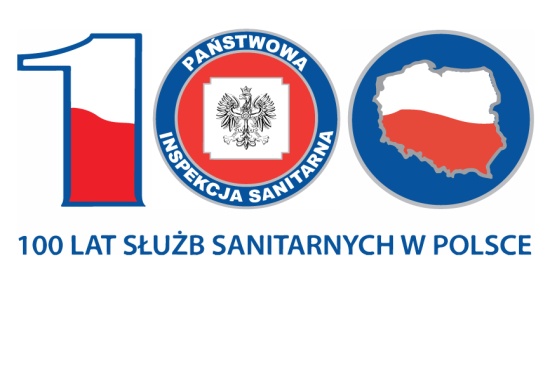 SPECYFIKACJA ISTOTNYCH WARUNKÓW ZAMÓWIENIAPostępowanie o udzielenie zamówienia publicznego prowadzone w trybie przetargu nieograniczonego o wartości szacunkowej poniżej kwoty określonej w przepisach wydanych na podstawie art. 11 ust.8 ustawy Prawo zamówień publicznych (Dz. U. z 2019 r., poz. 1843 ze zm.) na dostawę inkubatora laboratoryjnego z chłodzeniem o pojemności 115±10l ze świadectwem rozkładu temperatury dla Wojewódzkiej Stacji Sanitarno-Epidemiologiczne w Olsztynie.Znak sprawy: ZP.272.1.12.2020Nazwa i kod określony w Słowniku Głównym Wspólnego Słownika Zamówień CPV :sprzęt laboratoryjny, optyczny i precyzyjnySpecyfikację Istotnych Warunków Zamówienia zatwierdził:Olsztyn, wrzesień 2020 r.									……………………                                                                                                                                                              Kierownik ZamawiającegoI. 	Nazwa oraz adres Zamawiającego.Wojewódzka Stacja Sanitarno-Epidemiologiczna w Olsztynieul. Żołnierska 16, 10-561Olsztyntel. (89)524-83-58, fax (89)679-16-99Godziny pracy: 730-1505 od poniedziałku do piątku.Adres strony internetowej: www.wsse.olsztyn.plII. 	Tryb udzielenia zamówienia.Niniejsze postępowanie prowadzone jest w trybie przetargu nieograniczonego na podstawie art. 39 i nast. ustawy z dnia 29 stycznia 2004 r. Prawo Zamówień Publicznych zwanej dalej „ustawą PZP”.W zakresie nieuregulowanym niniejszą Specyfikacją Istotnych Warunków Zamówienia, zwaną dalej „SIWZ”, zastosowanie mają przepisy ustawy PZP. Wartości zamówienia nie przekracza równowartości kwoty określonej w przepisach wykonawczych wydanych na podstawie art. 11 ust. 8 ustawy PZP. Postępowania zakupowe prowadzone są przy użyciu środków komunikacji elektronicznej. Komunikacja między Zamawiającym, a Wykonawcami odbywa się przy użyciu Platformy Przetargowej https://wsse.logintrade.net/.  Do połączenia używany jest szyfrowany protokół HTTPS. Szyfrowanie danych odbywa się przy pomocy protokołu SSL. Certyfikat SSL zapewnia poufność transmisji danych przesyłanych przez Internet. Wykonawca posiadający konto na Platformie Przetargowej WSSE: ma dostęp do możliwości złożenia, zmiany, wycofania oferty, a także funkcjonalności pozwalających na zadawanie pytań do treści SIWZ oraz komunikację z Zamawiającym w pozostałych obszarach. Wymagania techniczne wysyłania i odbierania dokumentów elektronicznych, elektronicznych kopii dokumentów i oświadczeń oraz informacji przekazywanych przy użyciu Platformy Przetargowej:Dopuszczalne przeglądarki internetowe:Internet Explorer 8, Internet Explorer 9, Internet Explorer 10, Internet Explorer 11,Google Chrome 31Mozilla Firefox 26Opera 18Pozostałe wymagania techniczne:dostęp do sieci Internetzainstalowana wtyczka flash - flashplayer - dotyczy kupcaobsługa przez przeglądarkę protokołu XMLHttpRequest - ajaxwłączona obsługa JavaScriptzalecana szybkość łącza internetowego powyżej 500 KB/szainstalowany Acrobat Readerzainstalowane środowisko uruchomieniowe Java - Java SE Runtime Environment 6 Update 24 lub nowszyW przypadku aukcji z podpisem elektronicznym dopuszczalne są przeglądarki internetowe:dla Windows Vista: Internet Explorer 8, Internet Explorer 9dla Windows 7: Internet Explorer 9, Internet Explorer 11dla Windows 8: Internet Explorer 11dla Windows 10: Internet Explorer 11Wspierane są rozwiązania dostarczane przez firmy:Polskie Centrum Certyfikacji Elektronicznej Sigillum Polskiej Wytwórni Papierów Wartościowych S.A.Centrum Obsługi Podpisu Elektronicznego Szafir Krajowej Izby Rozliczeniowej S.A.Powszechne Centrum Certyfikacji Certum firmy Asseco Data Systems S.A.Kwalifikowane Centrum certyfikacji Kluczy CenCert firmy Safe Technologies S.ADopuszczalne formaty przesyłanych danych: image/bmp, image/x-windows-bmp, application/msword, application/drafting, image/gif, application/x-compressed, application/x-gzip, multipart/x-gzip, image/jpeg, image/pjpeg, application/x-latex, application/pdf, image/pict, image/png, application/mspowerpoint, application/postscript, application/rtf, application/x-rtf, text/richtext, image/tiff, image/x-tiff, application/mswrite, application/excel, application/x-excel, application/vnd.ms-excel, application/x-msexcel, application/vnd.ms-excel, text/xml, application/x-zip-compressed, application/zip, application/vnd.ms-office, image/x-ms-bmp, video/x-msvideo, audio/x-ms-wma, application/vnd.oasis.opendocument.spreadsheet, application/acad, application/x-acad, application/autocad_dwg, image/x-dwg, application/dwg, application/x-dwg, application/x-autocad, image/vnd.dwg, drawing/dwgKodowanie i oznaczenie czasu przekazania danych:Czas zapisywany jest w formacie YYYY-MM-DD HH:MM:SS. Czas przekazania danych jest to czas, w którym zostanie potwierdzone złożenie oferty, dokumentu przez Wykonawcę. W przypadku wybrania opcji złożenia oferty bez logowania, potwierdzenie odbywa się poprzez kliknięcie w link dostępny w wiadomości mailowej, wysłanej automatycznie po złożeniu oferty, dokumentu będąc niezalogowanym na Platformie zakupowej. Wiadomość otrzymuje Wykonawca na adres e-mail wskazany w formularzu w ikonę „Złóż ofertę”. W przypadku Wykonawcy zalogowanego na Platformie Przetargowej, czas przekazania danych jest to czas wysłania dokumentu, oferty przez Platformę Przetargową.III.  	Opis przedmiotu zamówienia.Przedmiotem zamówienia jest dostawa fabrycznie nowego urządzenia laboratoryjnego.Szczegółowy opis  przedmiotu zamówienia stanowią Załączniki nr 1 do SIWZ.Wykonawca zobowiązany jest zrealizować zamówienie na zasadach i warunkach opisanych we wzorze umowy stanowiącym Załącznik nr 4 do SIWZ.Wspólny Słownik Zamówień CPV: 38.00.00.00-5 Zamawiający nie dopuszcza możliwości składania ofert częściowych.Zamawiający działając na podstawie art. 29 Ustawy Prawo zamówień publicznych, dopuszcza rozwiązania równoważne opisanym w formularzach cenowych w tych zadaniach, w których przedmiot zamówienia został opisany poprzez wskazanie znaków towarowych, patentów lub pochodzenia, źródła lub szczególnego procesu , który charakteryzuje produkty dostarczane przez konkretnego wykonawcę. Wykonawca, który powołuje się na rozwiązania równoważne opisanym jest zobowiązany wykazać, że oferowany przez niego przedmiot zamówienia spełnia określone przez Zamawiającego wymagania. W tym celu należy złożyć wraz z ofertą świadectwo jakości, certyfikat dla oferowanych produktów równoważnych.W przypadku opisu przedmiotu zamówienia za pomocą polskich norm Zamawiający dopuszcza równoważne Polskie Normy przenoszące normy europejskie lub normy innych państw członkowskich Europejskiego Obszaru Gospodarczego przenoszące normy europejskie.Zamawiający nie dopuszcza możliwości składania ofert wariantowych.Zamawiający nie przewiduje możliwości udzielenia zamówień, o których mowa w art. 67 ust. 1 pkt. 6,7.IV.	Termin wykonania zamówienia.Termin wykonania zamówienia do 15.12.2020 r. w postaci dostawy na wniosek Zamawiającego. Dostawa przedmiotu zamówienia realizowana będzie do siedziby Zamawiającego: Olsztyn, ul. Żołnierska 16 w wyznaczonym terminie dostawy .Termin dostawy wyznaczony jest  maksymalnym terminem realizacji zamówienia. Płatność nastąpi do 30 dni po dostarczeniu do Zamawiającego towaru i dostarczeniu prawidłowo wystawionej faktury. Zamawiający dopuszcza możliwość przesyłania faktur w formie elektronicznej na adres: faktury@sanepid.olsztyn.pl wraz z oświadczeniem: „Sprzedawca oświadcza, że zapewnia autentyczność pochodzenia, integralność treści i czytelność faktury.”V. 	Warunki udziału w postępowaniu.O udzielenie zamówienia mogą ubiegać się Wykonawcy, którzy spełniają warunki udziału w postępowaniu zgodnie z art. 22 ustawy oraz nie podlegają wykluczeniu z udziału w postępowaniu na podstawie art. 24 ust. 1 ustawy.Zamawiający nie przewiduje wykluczenia na podstawie art. 24 ust. 5 ustawy.Wykonawca może w celu potwierdzenia spełniania warunków polegać na zdolnościach technicznych lub zawodowych lub sytuacji finansowej lub ekonomicznej innych podmiotów, niezależnie od charakteru prawnego łączących go z nim stosunków prawnych.Zamawiający oceni spełnianie warunków udziału w postępowaniu na podstawie informacji zawartych w oświadczeniach.Ocena spełniania warunków wymaganych od Wykonawców nastąpi wg formuły „spełnia/nie spełnia”.VI. 	Wykaz oświadczeń lub dokumentów, potwierdzających spełnianie warunków udziału w postępowaniu oraz brak podstaw wykluczenia.Do oferty każdy Wykonawca musi dołączyć aktualne na dzień składania ofert oświadczenie w zakresie wskazanym w załączniku nr 3 do SIWZ. Informacje zawarte w oświadczeniu będą stanowić potwierdzenie, że Wykonawca nie podlega wykluczeniu oraz spełnia warunki udziału w postępowaniu.W przypadku wspólnego ubiegania się o zamówienie przez Wykonawców oświadczenie o którym mowa w rozdz. VI. 1 niniejszej SIWZ składa każdy z Wykonawców wspólnie ubiegających się o zamówienie. Oświadczenie te ma potwierdzać spełnianie warunków udziału w postępowaniu, brak podstaw wykluczenia w zakresie, w którym każdy z Wykonawców wykazuje spełnianie warunków udziału w postępowaniu, brak podstaw wykluczenia. Zamawiającego żąda, aby Wykonawca, który zamierza powierzyć wykonanie części zamówienia podwykonawcom, w celu wykazania braku istnienia wobec nich podstaw wykluczenia z udziału w postępowaniu zamieszcza informacje o podwykonawcach w oświadczeniu, o którym mowa w rozdz. VI. 1 niniejszej SIWZ.Wykonawca, który powołuje się na zasoby innych podmiotów, w celu wykazania braku istnienia wobec nich podstaw wykluczenia oraz spełnienia - w zakresie, w jakim powołuje się na ich zasoby - warunków udziału w postępowaniu zamieszcza informacje o tych podmiotach w oświadczeniu, o którym mowa w rozdz. VI. 1 niniejszej SIWZWykonawca bez wezwania ze strony Zamawiającego w terminie 3 dni od dnia zamieszczenia na stronie internetowej informacji, o której mowa w art. 86 ust. 5 ustawy PZP przekaże zamawiającemu oświadczenie o przynależności lub braku przynależności do tej samej grupy kapitałowej, o której mowa w art. 24 ust. 1 pkt 23 ustawy PZP. Wraz ze złożeniem oświadczenia, wykonawca może przedstawić dowody, że powiązania z innym wykonawcą nie prowadzą do zakłócenia konkurencji w postępowaniu o udzielenie zamówienia.W zakresie nie uregulowanym SIWZ, zastosowanie mają przepisy rozporządzenia Ministra Rozwoju z dnia 26 lipca 2016 r. w sprawie rodzajów dokumentów, jakich może żądać zamawiający od wykonawcy w postępowaniu o udzielenie zamówienia (Dz. U. z 2016 r., poz. 1126).Jeżeli wykonawca nie złoży oświadczenia, o którym mowa w rozdz. VI. 1. niniejszej SIWZ, oświadczeń lub dokumentów potwierdzających okoliczności, o których mowa w art. 25 ust. 1 ustawy PZP, lub innych dokumentów niezbędnych do przeprowadzenia postępowania, oświadczenia lub dokumenty są niekompletne, zawierają błędy lub budzą wskazane przez zamawiającego wątpliwości, zamawiający wezwie do ich złożenia, uzupełnienia, poprawienia w terminie przez siebie wskazanym, chyba że mimo ich złożenia oferta wykonawcy podlegałaby odrzuceniu albo konieczne byłoby unieważnienie postępowania.VII. 	Informacje o sposobie porozumiewania się Zamawiającego z Wykonawcami oraz przekazywania oświadczeń i dokumentów, a także wskazanie osób uprawnionych  do porozumiewania się z Wykonawcami.Wszelkie zawiadomienia, oświadczenia, wnioski oraz informacje Zamawiający oraz Wykonawcy mogą przekazywać pisemnie, faksem lub drogą elektroniczną, za wyjątkiem oferty, umowy oraz oświadczeń i dokumentów wymienionych w rozdziale VI niniejszej SIWZ (również w przypadku ich złożenia w wyniku wezwania o którym mowa w art. 26 ust. 3 ustawy PZP) dla których dopuszczalna jest forma pisemna.W korespondencji kierowanej do Zamawiającego Wykonawca winien posługiwać się numerem sprawy określonym w SIWZ.Zawiadomienia, oświadczenia, wnioski oraz informacje przekazywane przez Wykonawcę pisemnie winny być składane na adres: ul. Żołnierska 16, 10-561 Olsztyn, Dział Zamówień Publicznych.Zawiadomienia, oświadczenia, wnioski oraz informacje przekazywane przez Wykonawcę drogą elektroniczną winny być kierowane na adres: przetargi@wsse.olsztyn.pl.Wszelkie zawiadomienia, oświadczenia, wnioski oraz informacje przekazane w formie elektronicznej wymagają na żądanie każdej ze stron, niezwłocznego potwierdzenia faktu ich otrzymania.Wykonawca może zwrócić się do Zamawiającego o wyjaśnienie treści SIWZ.Jeżeli wniosek o wyjaśnienie treści SIWZ wpłynie do Zamawiającego nie później niż do końca dnia, w którym upływa połowa terminu składania ofert, Zamawiający udzieli wyjaśnień niezwłocznie, jednak nie później niż na 2 dni przed upływem terminu składania ofert. Jeżeli wniosek o wyjaśnienie treści SIWZ wpłynie po upływie terminu, o którym mowa powyżej, lub dotyczy udzielonych wyjaśnień, Zamawiający może udzielić wyjaśnień albo pozostawić wniosek bez rozpoznania. Zamawiający zamieści wyjaśnienia na stronie internetowej, na której udostępniono SIWZ. Przedłużenie terminu składania ofert nie wpływa na bieg terminu składania wniosku, o którym mowa w rozdz. VII. 7 niniejszej SIWZ.W przypadku rozbieżności pomiędzy treścią niniejszej SIWZ, a treścią udzielonych odpowiedzi, jako obowiązującą należy przyjąć treść pisma zawierającego późniejsze oświadczenie Zamawiającego.Zamawiający nie przewiduje zwołania zebrania Wykonawców.Osobą uprawnioną przez Zamawiającego do porozumiewania się z Wykonawcami jest:w kwestiach formalnych –  Aneta Szczepińska;w kwestiach merytorycznych –LBEK: Agnieszka Szewc, tel. 89 524 83 30 Jednocześnie Zamawiający informuje, że przepisy ustawy PZP nie pozwalają na jakikolwiek inny kontakt - zarówno z Zamawiającym  jak i osobami uprawnionymi do porozumiewania się z Wykonawcami - niż wskazany w niniejszym rozdziale SIWZ. Oznacza to, że Zamawiający nie będzie reagował na inne formy kontaktowania się z nim, w szczególności na kontakt telefoniczny lub/i osobisty w swojej siedzibie.W postępowaniu o udzielenie zamówienia komunikacja między Zamawiającym a Wykonawcami, w szczególności składanie ofert oraz oświadczeń odbywa się przy użyciu środków komunikacji elektronicznej. Oferty oraz oświadczenia sporządza się, pod rygorem nieważności, w postaci elektronicznej, i opatruje się kwalifikowanym podpisem elektronicznym. Środkiem komunikacji elektronicznej, służącym złożeniu oferty przez Wykonawcę, jest jego prawidłowe złożenie na Platformie dostępnej pod adresem https://wsse.logintrade.net/rejestracja/ustawowe.htmlw wierszu oznaczonym tytułem oraz znakiem sprawy zgodnym z niniejszym postępowaniem. Korzystanie z Platformy Przetargowej przez Wykonawcę jest bezpłatne.
VIII. 	Wymagania dotyczące wadium. 		Nie dotyczy.IX. 	Termin związania ofertą.Wykonawca będzie związany ofertą przez okres 30 dni. Bieg terminu związania ofertą rozpoczyna się wraz z upływem terminu składania ofert. (art. 85 ust. 5 ustawy PZP).Wykonawca może przedłużyć termin związania ofertą, na czas niezbędny do zawarcia umowy, samodzielnie lub na wniosek Zamawiającego, z tym, że Zamawiający może tylko raz, co najmniej na 3 dni przed upływem terminu związania ofertą, zwrócić się do Wykonawców o wyrażenie zgody na przedłużenie tego terminu o oznaczony okres nie dłuższy jednak niż 60 dni.X. 	Opis sposobu przygotowywania ofert.Oferta musi zawierać następujące oświadczenia i dokumenty: wypełniony Formularz cenowy sporządzony z wykorzystaniem wzoru stanowiącego Załącznik nr 1 do SIWZ – odpowiednio dla każdego zadania, do którego Wykonawca składa ofertę, wypełniony formularz ofertowy sporządzony z wykorzystaniem wzoru stanowiącego Załącznik nr 2 do SIWZ, zawierający w szczególności: -wskazanie oferowanego przedmiotu zamówienia, -łączną cenę ofertową netto/VAT/brutto,  -wskazanie terminu dostawy-warunków płatności, -oświadczenie o okresie związania ofertą -oświadczenie o akceptacji wszystkich postanowień SIWZ i wzoru umowy bez zastrzeżeń, -informację którą część zamówienia Wykonawca zamierza powierzyć podwykonawcy;Dokumentację precyzującą i potwierdzającą wszystkie oferowane parametry techniczne oferowanego produktu - dokument ma umożliwić dokonanie oceny czy oferowany przedmiot zamówienia spełnia wymagania Zamawiającego. Oferta musi być napisana w języku polskim, na maszynie do pisania, komputerze lub inną trwałą i czytelną techniką oraz podpisana przez osobę(y) upoważnioną do reprezentowania Wykonawcy na zewnątrz i zaciągania zobowiązań w wysokości odpowiadającej cenie oferty.Zamawiający uznaje, że podpisem jest złożony własnoręcznie znak, z którego można odczytać imię i nazwisko podpisującego, a jeżeli ten znak jest nieczytelny lub nie zawiera pełnego imienia i nazwiska, to znak musi być uzupełniony napisem (np. w formie pieczęci), z którego można odczytać imię i nazwisko podpisującego. W przypadku podpisania oferty oraz poświadczenia za zgodność z oryginałem kopii dokumentów przez osobę niewymienioną w dokumencie rejestracyjnym (ewidencyjnym) Wykonawcy, należy do oferty dołączyć stosowne pełnomocnictwo w oryginale lub kopii poświadczonej notarialnie.Dokumenty sporządzone w języku obcym są składane wraz z tłumaczeniem na język polski.Wykonawca ma prawo złożyć tylko jedną ofertę do każdego zadania, zawierającą jedną, jednoznacznie opisaną propozycję. Złożenie większej liczby ofert do tego samego zadania spowoduje odrzucenie wszystkich ofert złożonych przez danego Wykonawcę.Treść złożonej oferty musi odpowiadać treści SIWZ.Wykonawca poniesie wszelkie koszty związane z przygotowaniem i złożeniem oferty. Każda zapisana strona oferty musi być ponumerowana kolejnymi numerami, a cała oferta wraz z załącznikami była w trwały sposób ze sobą połączona (np. zbindowana, zszyta uniemożliwiając jej samoistną  dekompletację).Poprawki lub zmiany w ofercie, powinny być parafowane własnoręcznie przez osobę podpisującą ofertę.Ofertę należy złożyć za pośrednictwem Platformy Przetargowej (wsse.logintrade.net) lub w zamkniętej kopercie, w siedzibie Zamawiającego i oznakować w następujący sposób:Wojewódzka Stacja Sanitarno-Epidemiologiczna w Olsztynieul. Żołnierska 16, 10-561 OLSZTYN„ Oferta w postępowaniu na dostawę inkubatora laboratoryjnego z chłodzeniem o pojemności 115±10l ze świadectwem rozkładu temperatury dla Wojewódzkiej Stacji Sanitarno-Epidemiologicznej w Olsztynie. Oferta do zadania ….”Znak sprawy: ZP.272.1.12.2020”Otworzyć na jawnym otwarciu ofert w dniu 01.10.2020r. o godz. 10.15"i opatrzyć nazwą i dokładnym adresem Wykonawcy.Zamawiający informuje, iż zgodnie z art. 8 w zw. z art. 96 ust. 3 ustawy PZP oferty składane w postępowaniu o zamówienie publiczne są jawne i podlegają udostępnieniu od chwili ich otwarcia, z wyjątkiem informacji stanowiących tajemnicę przedsiębiorstwa w rozumieniu ustawy z dnia 16 kwietnia 1993 r. o zwalczaniu nieuczciwej konkurencji (Dz. U. z 2018 r. Nr 419), jeśli Wykonawca w terminie składania ofert zastrzegł, że nie mogą one być udostępniane i jednocześnie wykazał, iż zastrzeżone informacje stanowią tajemnicę przedsiębiorstwa.Zamawiający zaleca, aby informacje zastrzeżone, jako tajemnica przedsiębiorstwa były przez Wykonawcę złożone w oddzielnej wewnętrznej kopercie z oznakowaniem „tajemnica przedsiębiorstwa”, lub spięte (zszyte) oddzielnie od pozostałych, jawnych elementów oferty. Brak jednoznacznego wskazania, które informacje stanowią tajemnicę przedsiębiorstwa oznaczać będzie, że wszelkie oświadczenia i zaświadczenia składane w trakcie niniejszego postępowania są jawne bez zastrzeżeń.Zastrzeżenie informacji, które nie stanowią tajemnicy przedsiębiorstwa w rozumieniu ustawy o zwalczaniu nieuczciwej konkurencji będzie traktowane, jako bezskuteczne i skutkować będzie zgodnie z uchwałą SN z 20 października 2005 (sygn. III CZP 74/05) ich odtajnieniem.Zamawiający informuje, że w przypadku kiedy wykonawca otrzyma od niego wezwanie w trybie art. 90 ustawy PZP, a złożone przez niego wyjaśnienia i/lub dowody stanowić będą tajemnicę przedsiębiorstwa w rozumieniu ustawy o zwalczaniu nieuczciwej konkurencji Wykonawcy będzie przysługiwało prawo zastrzeżenia ich jako tajemnica przedsiębiorstwa. Przedmiotowe zastrzeżenie zamawiający uzna za skuteczne wyłącznie w sytuacji kiedy Wykonawca oprócz samego zastrzeżenia, jednocześnie wykaże, iż dane informacje stanowią tajemnicę przedsiębiorstwa.Wykonawca może wprowadzić zmiany, poprawki, modyfikacje i uzupełnienia do złożonej oferty pod warunkiem, że Zamawiający otrzyma pisemne zawiadomienie o wprowadzeniu zmian przed terminem składania ofert. Powiadomienie o wprowadzeniu zmian musi być złożone wg takich samych zasad, jak składana oferta tj. w kopercie odpowiednio oznakowanej napisem „ZMIANA”. Koperty oznaczone „ZMIANA” zostaną otwarte przy otwieraniu oferty Wykonawcy, który wprowadził zmiany i po stwierdzeniu poprawności procedury dokonywania zmian, zostaną dołączone do oferty.Wykonawca ma prawo przed upływem terminu składania ofert wycofać się z postępowania poprzez złożenie pisemnego powiadomienia, według tych samych zasad jak wprowadzanie zmian i poprawek z napisem na kopercie „WYCOFANIE”. Koperty oznakowane w ten sposób będą otwierane w pierwszej kolejności po potwierdzeniu poprawności postępowania Wykonawcy oraz zgodności ze złożonymi ofertami. Koperty ofert wycofywanych nie będą otwierane.Do przeliczenia na PLN wartości wskazanej w dokumentach złożonych na potwierdzenie spełniania warunków udziału w postępowaniu, wyrażonej w walutach innych niż PLN, Zamawiający przyjmie średni kurs publikowany przez Narodowy Bank Polski z dnia wszczęcia postępowania.Oferta, której treść nie będzie odpowiadać treści SIWZ, z zastrzeżeniem art. 87 ust. 2 pkt 3 ustawy PZP zostanie odrzucona (art. 89 ust. 1 pkt 2 ustawy PZP). Wszelkie niejasności i wątpliwości dotyczące treści zapisów w SIWZ należy zatem wyjaśnić z Zamawiającym przed terminem składania ofert w trybie przewidzianym w rozdziale VII niniejszej SIWZ. Przepisy ustawy PZP nie przewidują negocjacji warunków udzielenia zamówienia, w tym zapisów projektu umowy, po terminie otwarcia ofert.W przypadku złożenia oferty za pośrednictwem platformy zakupowej:1.Wykonawca przedłoży tylko jedną ofertę, w której wskazuje te części zamówienia, które chce wykonać. Oferta może być złożona w odniesieniu do jednej części lub obu części. 2. Oferta winna być sporządzona zgodnie z wymogami SIWZ na FORMULARZU OFERTY, stanowiącym załącznik do SIWZ. 3. Do oferty winny być załączone wszystkie dokumenty, o których mowa odpowiednio dla każdego zadania w formularzach cenowych. 4. Oferta powinna być sporządzona w języku polskim, w postaci elektronicznej opatrzonej kwalifikowalnym podpisem elektronicznym. Złożenie oferty na nośniku danych lub w innej formie niż przewidziana powyżej jest niedopuszczalne, nie stanowi bowiem jej złożenia przy użyciu środków komunikacji elektronicznej. 5. Oferta jak i wszelkie oświadczenia winny być podpisane kwalifikowanym podpisem elektronicznym przez osoby upoważnione do składania w imieniu Wykonawcy oświadczeń woli. 6. Wszystkie strony oferty wraz z załącznikami muszą być kolejno ponumerowane. 7. Wykonawca może złożyć ofertę wraz z wymaganymi dokumentami za pośrednictwem Platformy pod adresem https://wsse.logintrade.net/rejestracja/ustawowe.html .8.W sytuacji kiedy oferta zawiera chronione tajemnice przedsiębiorstwa informacje te mają być zawarte w osobnym pliku i zawierać wyraźne zastrzeżenie, że nie mogą być udostępniane. Wykonawca nie może zastrzec informacji, o których mowa w art. 86 ust. 4 Ustawy Prawo zamówień publicznych. 9. Wykonawca może wprowadzić zmiany lub wycofać złożoną przez siebie ofertę przed terminem składania ofert. XI. 	Miejsce i termin składania i otwarcia ofert.Ofertę należy złożyć w siedzibie Zamawiającego przy ul. Żołnierska 16  w Olsztynie – pok. 202 do dnia 01.10.2020 r., do godziny 1000 i zaadresować zgodnie z opisem przedstawionym w rozdziale X SIWZ. Ofertę można także złożyć za pośrednictwem Platformy Przetargowej w terminie do 01.10.2020r. r. do godz1000. Po upływie terminu, o którym mowa powyżej, złożenie oferty jest możliwe, jednak taka oferta, w terminach przewidzianych w art. 84 ust. 2 Ustawy Prawo zamówień publicznych, zostanie zwrócona Wykonawcy. Uwaga! O terminie złożenia oferty decyduje czas ostatecznego wysłania oferty a nie czas rozpoczęcia jej wprowadzenia. Decydujące znaczenie dla oceny zachowania terminu składania ofert ma data i godzina wpływu oferty do Zamawiającego, a nie data jej wysłania przesyłką pocztową czy kurierską.Oferta złożona po terminie wskazanym w rozdz. XI. 1 niniejszej SIWZ zostanie zwrócona wykonawcy zgodnie z zasadami określonymi w art. 84 ust. 2 ustawy PZP.Otwarcie ofert nastąpi w siedzibie Zamawiającego – pok. 202, w dniu 01.10.2020 r., o godzinie 1015.Otwarcie ofert na Platformie Przetargowej nastąpi w dniu 01.10.2020r., o godzinie 1015 poprzez odszyfrowanie ofert przez Zamawiającego. Informacje z otwarcia ofert Zamawiający udostępni na Platformie https://wsse.logintrade.net/rejestracja/ustawowe.html oraz na stronie internetowej www.wsse.olsztyn.pl. Informacja upubliczniona przez Zamawiającego po otwarciu ofert będzie zawierać: a) kwotę, jaką zamierza przeznaczyć na sfinansowanie zamówienia; b) firmy oraz adresy Wykonawców, którzy złożyli oferty w terminie; c) ceny, termin zamówienia, okres gwarancji i warunki płatności zawarte w ofertach, jeżeli były wymagane.Otwarcie ofert jest jawne.Podczas otwarcia ofert Zamawiający odczyta informacje, o których mowa w art. 86 ust. 4 ustawy PZP.Niezwłocznie po otwarciu ofert zamawiający zamieści na stronie www.wsse.olsztyn.pl/przetargi  informacje dotyczące:kwoty, jaką zamierza przeznaczyć na sfinansowanie zamówienia;firm oraz adresów wykonawców, którzy złożyli oferty w terminie;ceny, terminu wykonania zamówienia, okresu gwarancji i warunków płatności zawartych w ofertach.Zamawiający najpierw dokona oceny ofert, a następnie zbada, czy wykonawca, którego oferta została oceniona jako najkorzystniejsza, nie podlega wykluczeniu oraz spełnia warunki udziału w postępowaniu. Jeżeli wykonawca, o którym mowa wyżej, uchyli się od zawarcia umowy lub nie wniesie wymaganego zabezpieczenia należytego wykonania umowy, zamawiający zbadać, czy nie podlega wykluczeniu oraz czy spełnia warunki udziału w postępowaniu wykonawca, który złożył ofertę najwyżej ocenioną spośród pozostałych ofert.  XII. 	Opis sposobu obliczania ceny.Wykonawca określa cenę realizacji zamówienia poprzez wskazanie w Formularzu ofertowym sporządzonym wg wzoru stanowiącego Załączniki nr 2 do SIWZ łącznej ceny ofertowej netto i brutto za realizację przedmiotu zamówienia w podziale na zadania, o których mowa w rozdziale III niniejszej SIWZ.Łączna cena ofertowa brutto musi uwzględniać wszystkie koszty związane z realizacją przedmiotu zamówienia zgodnie z opisem przedmiotu zamówienia oraz wzorem umowy określonym w niniejszej SIWZ.Zamawiający przewiduje możliwości zmian ceny ofertowej brutto w sytuacjach wymienionych w § 6 umowy.Ceny muszą być: podane i wyliczone w zaokrągleniu do dwóch miejsc po przecinku (zasada zaokrąglenia – poniżej 5 należy końcówkę pominąć, powyżej i równe 5 należy zaokrąglić w górę).Cena oferty winna być wyrażona w złotych polskich (PLN).Ustalenie prawidłowej stawki podatku VAT leży po stronie Wykonawcy.Zamawiający nie uzna za oczywistą omyłkę i nie poprawi błędnie ustalonej stawki podatku VAT.Jeżeli w postępowaniu złożona będzie oferta, której wybór prowadziłby do powstania u zamawiającego obowiązku podatkowego zgodnie z przepisami o podatku od towarów i usług, zamawiający w celu oceny takiej oferty doliczy do przedstawionej w niej ceny podatek od towarów i usług, który miałby obowiązek rozliczyć zgodnie z tymi przepisami. W takim przypadku Wykonawca, składając ofertę, jest zobligowany poinformować zamawiającego, że wybór jego oferty będzie prowadzić do powstania u zamawiającego obowiązku podatkowego, wskazując nazwę (rodzaj) towaru, których dostawa będzie prowadzić do jego powstania, oraz wskazując ich wartość bez kwoty podatku. XIII. 	Opis kryteriów, którymi zamawiający będzie się kierował przy wyborze oferty, wraz z podaniem wag tych kryteriów i sposobu oceny ofert.Za ofertę najkorzystniejszą zostanie uznana oferta zawierająca najkorzystniejszy bilans punktów w  kryteriach: „Łączna cena ofertowa brutto” – C;„Termin gwarancji” – TG;„Chłodzenie oparte na modułach Peltiera” - MPPowyższym kryteriom Zamawiający przypisał następujące znaczenie:Maksymalna ilość punktów jaką może osiągną oferta w kryterium C wynosi 60 punktów.Maksymalna ilość punktów jaką może osiągną oferta w kryterium TG wynosi 10 punktów.Maksymalna ilość punktów jaką może osiągną oferta w kryterium MP wynosi 30 punktów.Całkowita liczba punktów, jaką otrzyma dana oferta, zostanie obliczona wg poniższego wzoru:L = C + TG + MP gdzie:L – całkowita liczba punktów,C – punkty uzyskane w kryterium „cena brutto oferty”,TG – punkty uzyskane w kryterium „termin gwarancji”MP - punkty uzyskane w kryterium „Chłodzenie oparte na modułach Peltiera”Ocena ofert zostanie przeprowadzona w oparciu o przedstawione wyżej kryteria oraz ich wagi. Oferty oceniane będą punktowo. Maksymalna ilość punktów, jaką może osiągnąć oferta wynosi 100 punktów.Ocena punktowa w kryterium „Łączna cena ofertowa brutto” dokonana zostanie na podstawie łącznej ceny ofertowej brutto wskazanej przez Wykonawcę w ofercie i przeliczona według wzoru opisanego w tabeli powyżej.Ocena punktowa w kryterium „ Termin gwarancji” dokonana zostanie na podstawie:Maksymalna ilość punktów jaką może osiągnąć oferta oceniana pod względem kryterium „termin gwarancji” wynosi 10 punktów. Terminy gwarancji wyznaczone dla każdego zadania są minimalnymi terminami gwarancji. Zamawiający będzie się kierował przy wyborze ofert kryterium terminu gwarancji, w którym będzie punktował terminy dłuższe niż wyznaczone terminy dla każdego zadania. Zaproponowanie terminu gwarancji poniżej minimalnego terminu gwarancji wyznaczonego dla każdego zadania będzie niezgodne z SIWZ i spowoduje odrzucenie oferty na podstawie art. 89 ust 1. pkt 2. Ocena punktowa w kryterium „Chłodzenie oparte na modułach Peltiera” dokonana zostanie na podstawie oświadczenia Wykonawcy, załączonych dokumentów i przeliczona według wzoru opisanego w tabeli powyżej.Punktacja przyznawana ofertom w poszczególnych kryteriach będzie liczona z dokładnością do dwóch miejsc po przecinku. Najwyższa liczba punktów wyznaczy najkorzystniejszą ofertę.Zamawiający udzieli zamówienia Wykonawcy, którego oferta odpowiadać będzie wszystkim wymaganiom przedstawionym w ustawie PZP, oraz w SIWZ i zostanie oceniona jako najkorzystniejsza w oparciu o podane kryteria wyboru.Jeżeli nie będzie można dokonać wyboru oferty najkorzystniejszej ze względu na to, że dwie lub więcej ofert przedstawia taki sam bilans ceny i pozostałych kryteriów oceny ofert, Zamawiający spośród tych ofert dokona wyboru oferty z niższą ceną (art. 91 ust. 4 ustawy PZP).Zamawiający nie przewiduje przeprowadzenia dogrywki w formie aukcji elektronicznej.XIV. 	Informacje o formalnościach, jakie powinny być dopełnione po wyborze oferty w celu zawarcia umowy w sprawie zamówienia publicznego.Osoby reprezentujące Wykonawcę przy podpisywaniu umowy powinny posiadać ze sobą dokumenty potwierdzające ich umocowanie do podpisania umowy, o ile umocowanie to nie będzie wynikać z dokumentów załączonych do oferty.W przypadku wyboru oferty złożonej przez Wykonawców wspólnie ubiegających się o udzielenie zamówienia Zamawiający może żądać przed zawarciem umowy przedstawienia umowy regulującej współpracę tych Wykonawców. Umowa taka winna określać strony umowy, cel działania, sposób współdziałania, zakres prac przewidzianych do wykonania każdemu z nich, solidarną odpowiedzialność za wykonanie zamówienia, oznaczenie czasu trwania konsorcjum (obejmującego okres realizacji przedmiotu zamówienia, gwarancji i rękojmi), wykluczenie możliwości wypowiedzenia umowy konsorcjum przez któregokolwiek z jego członków do czasu wykonania zamówienia.Zawarcie umowy nastąpi wg wzoru Zamawiającego.Postanowienia ustalone we wzorze umowy nie podlegają negocjacjom.Jeżeli wykonawca, którego oferta została wybrana jako najkorzystniejsza, uchyla się od zawarcia umowy lub nie wnosi wymaganego zabezpieczenia należytego wykonania umowy, zamawiający może zbadać, czy nie podlega wykluczeniu oraz czy spełnia warunki udziału w postępowaniu wykonawca, który złożył ofertę najwyżej ocenioną spośród pozostałych ofert.XV. 	Wymagania dotyczące zabezpieczenia należytego wykonania umowy.Nie dotyczyXVI. 	Istotne dla stron postanowienia, które zostaną wprowadzone do treści zawieranej umowy w sprawie zamówienia publicznego, ogólne warunki umowy albo wzór umowy, jeżeli Zamawiający wymaga od Wykonawcy, aby zawarł z nim umowę w sprawie zamówienia publicznego na takich warunkach.Wzór umowy, stanowi Załącznik nr 4 do SIWZ.XVII.	Pouczenie o środkach ochrony prawnej. Każdemu Wykonawcy, a także innemu podmiotowi, jeżeli ma lub miał interes w uzyskaniu danego zamówienia oraz poniósł lub może ponieść szkodę w wyniku naruszenia przez Zamawiającego przepisów ustawy PZP przysługują środki ochrony prawnej przewidziane w dziale VI ustawy PZP jak dla postępowań poniżej kwoty określonej w przepisach wykonawczych wydanych na podstawie art. 11 ust. 8 ustawy PZP.Środki ochrony prawnej wobec ogłoszenia o zamówieniu oraz SIWZ przysługują również organizacjom wpisanym na listę, o której mowa w art. 154 pkt 5 ustawy PZP.XVIII. Pozostałe informacjeKlauzula informacyjna o przetwarzaniu danych osobowych.
Zgodnie z art. 13 ust. 1 i ust. 2 rozporządzenia Parlamentu Europejskiego i Rady (UE) 2016/679 
z dnia 27 kwietnia 2016 r. w sprawie ochrony osób fizycznych w związku z przetwarzaniem danych osobowych w sprawie swobodnego przepływu takich danych oraz uchylenia dyrektywy 95/46/WE, dalej: RODO), uprzejmie informujemy, że:Administratorem Pana/Pani danych osobowych jest Wojewódzka Stacja Sanitarno-Epidemiologiczna w Olsztynie, ul. Żołnierska 16, 10-561 Olsztyn; adres e-mail: wsse@wsse.olsztyn.pl; nr tel. 89/5248300; NIP: 739-00-10-642; REGON: 291807.Administrator powołał Inspektora Ochrony Danych Osobowych (IOD). Kontakt z IOD możliwy jest pod adresem email: e.zielinska@wsse.olsztyn.pl oraz pod nr tel. 89/ 524 83 37.Pani/Pana dane osobowe przetwarzane będą na podstawie art. 6 ust. 1 lit. c RODO w celu związanym z postępowaniem o udzielenie zamówienia publicznego /dane identyfikujące postępowanie, np. nazwa, numer/ prowadzonym w trybie przetargu nieograniczonego;Odbiorcami Pani/Pana danych osobowych będą osoby lub podmioty, którym udostępniona zostanie dokumentacja postępowania w oparciu o art. 8 oraz art. 96 ust. 3 ustawy z dnia 29 stycznia 2004 r. – Prawo zamówień publicznych (Dz.U. z 2018 r., poz. 1986), dalej ustawa „Pzp”.Pani/Pana dane osobowe będą przetwarzane zgodnie z art. 97 ust. 1 ustawy Pzp przez okres 4 lat 
od dnia zakończenia postępowania o udzielenie zamówienia, a jeżeli czas trwania umowy przekracza 4 lata, okres przechowywania obejmuje cały czas trwania umowy.Obowiązek podania przez Panią/Pana danych osobowych jest wymogiem ustawowym określonym 
w przepisach ustawy Pzp związanym z udziałem w postępowaniu o udzielenie zamówienia publicznego. Konsekwencje niepodania określonych danych wynikają z ustawy Pzp. W odniesieniu do Pani/Pana danych osobowych decyzje nie będą podejmowane w sposób zautomatyzowany stosownie do art. 22 RODO.Posiada Pani/Pan:- na podstawie art. 15 RODO prawo dostępu do danych osobowych Pani/Pana dotyczących- na podstawie art. 16 prawo do sprostowania Pani/Pana danych osobowych- na podstawie art. 18 RODO prawo żądania od administratora ograniczenia przetwarzania danych osobowych z zastrzeżeniem przypadków, o których mowa w art. 18 ust. 2 RODO- prawo do wniesienia skargi do Prezesa Urzędu Ochrony Danych Osobowych, ul. Stawki 2, 00-193 Warszawa, gdy uzna Pani/Pan, że przetwarzanie danych osobowych Pani/Pana dotyczących narusza przepisy RODO;9. Nie przysługuje Pani/Panu:- w związku z art. 17 ust. 3 lit b, d lub e RODO prawo do usunięcia danych osobowych;- prawo do przenoszenia danych osobowych, o których mowa w art. 20 RODO;- na podstawie art. 21 RODO prawo sprzeciwu, wobec przetwarzania danych osobowych, gdyż podstawą prawną przetwarzania Pani/Pana danych osobowych jest art. 6 ust. 1 lKryteriumWaga [%]Liczba punktówSposób oceny wg wzoru(C) Cena brutto oferty60%60                             Cena najtańszej ofertyC = -----------------------------------------  x 60pkt                            Cena badanej oferty(TG)Okres gwarancji równy lub dłuższy niż 36 miesięcy (maksymalnie 60 miesięcy)10%10Badany okres gwarancji równy lub dłuższy  niż 36 miesięcy(maksymalnie 60 miesięcy)TG = --------------------------------------------------------------  x 10pktMaksymalny zaoferowany okres gwarancjiokreślony w pełnych miesiącach równy lub dłuższy niż 36 miesięcy(maksymalnie 60 miesięcy)(MP)Chłodzenie oparte na modułach Peltiera30%30Chłodzenie oparte na modułach Peltiera = 30 pktRAZEM100%100────────────────────